Publicado en Madrid - Barcelona, Spain el 11/12/2017 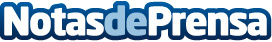 Economía colaborativa vs tradicional Cuando los modelos de negocio están en constante actualización y la tecnología permite aprovechar nichos de mercado que el cliente final reclama, la empresa tradicional debe exigirse el desarrollo de acciones que aporten valor añadido a su producto o servicioDatos de contacto:Eladio LlamasMarketing y Comunicación // Island Tours915476094Nota de prensa publicada en: https://www.notasdeprensa.es/economia-colaborativa-vs-tradicional_1 Categorias: Telecomunicaciones Turismo http://www.notasdeprensa.es